De kracht van demagogieWaarom moeten Vlamingen (enkel) solidair zijn met Walen? Omwille van een culturele verbondenheid? Maar is die er nog, gelet op de eendimensionaliteit van vele burgers langs beide zijden van de taalgrens (en in Brussel)? Moeten Vlamingen solidair zijn omwille van historische redenen? Maar waarom beginnen in 1830? Je kan om historische redenen evengoed solidair zijn met Frans-Vlaanderen, met Zeeland, met Bourgondië of met het Prinsbisdom Luik. Solidair zijn omwille van ethiek? Ja, dat lijkt me een argument. En ook Bart de Wever beseft dat. “Als jij wereldburger bent die zichzelf even sterk verbonden voelt met mij als met een Keniaan, waarop wacht je dan nog om een sociale zekerheid te creëren tussen jezelf en al die andere mensen? Als je aan je wereldburgerschap geen ethische praxis verbindt, zijn dat holle woorden.” Juist, dus een sociaal zekerheidssysteem op Europees vlak én op wereldvlak… is dat niet de logica zelve, én meteen een antwoord op een massa conflicten. Want wie rechten krijgt, krijgt ook plichten opgelegd. En wordt dus verplicht ﻿solidair te zijn, dus meteen wordt ook afgunst tegengegaan. (zie Zizek http://tinyurl.com/3xgd9k4).De Wever echter verwerpt deze gedachte vanuit een biologische predestinatie. Ja, meneer de Wever, wij worden misschien geboren als racisten. Alles wat niet mama en papa is (of bij uitbreiding de eigen clan), kan vijandig zijn, en dus zijn we alert en dus is de eerste reactie: weg met het onbekende vreemde. Maar we ontleren racist te blijven, dat noemen we opvoeding en beschaving. Vandaag in een betoog je beroepen op die primitieve driften is ronduit reactionair en mensonterend. Maar vooral ook intellectueel laf. Want als we die redenering doortrekken, dan mag ik eender welke emotie die in mij opkomt, botvieren. “Het zijn mijn aangeboren  driften, meneer de rechter. En daarom heb ik die persoon doodgeschoten. Oog om oog, weet u wel…”.De Wever heeft het over identiteit. (zie http://www.apache.be/2010/09/nederlands-leren-is-geen-lijfstraf/) Hij maakt een foute analyse, of beter: hij simplificeert bewust en bespeelt de tegenstellingen. Tegelijk stelt hij het voor alsof er geen andere manier is dan te kiezen tussen: of een eigen groepsidentiteit hebben, of verzuipen (oplossen) in een homogene brij. Nee dus, wij zijn als individu een mozaïek van eigenschappen en betrokkenheden. Wereldburger kan je zijn, en tegelijk andere deel-identiteiten aannemen. Zonder daarom (en dat is de sleutel van het vraagstuk) jezelf in conflict te zien met “de andere”. De Keniaan, de Lap, de Spanjaard, de Bask en de Vlaming hebben 90% van hun leven gemeenschappelijk. We delen dezelfde passies, vreugdes, verdriet, verzuchtingen, ontwikkelingen (steeds meer door een globale wereldeconomie). De wijze waarop we sommige zaken doen, is lichtjes verschillend. Iemand dus vastpinnen op zijn taal of geloof (en hem/haar waal of moslim noemen) is een opportuniteit laten liggen om eerst wat ons bindt te beklemtonen. Dat maakt praten over wat we verschillend doen, eens zo makkelijk.De Wever stelt “De essentie van Vlaming zijn betekent voor mij dat ik me verbonden voel met een lotsgemeenschap van zes miljoen mensen die toevallig op dit lapje grond van de wereld wonen, die cultureel aan elkaar gebonden zijn en die bovenal samen een democratie vormen, wat je van België niet meer kunt zeggen.” Hij noemt dat een objectief criterium. Vooreerst pik ik het niet dat iemand mij een identiteit opdringt omdat ik toevallig op een lapje grond ben geboren waar iedereen rondom mij zegt: dit is Vlaanderen. Of dit is België. Of dit is Groot-Limburg. Whatever.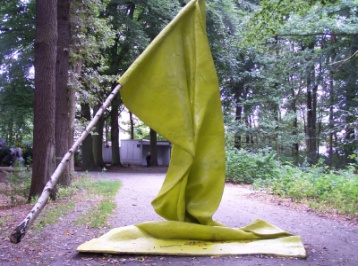 Ik zeg dat ik mij cultureel méér verbonden voel met al wie op deze planeet creatief in het leven staat, zich buigt over literatuur, neurobiologie en interieur design (om maar iets te noemen) dan met de doorsnee Vlaming die herkauwt wat ie gister op VTM of één gezien of gehoord heeft en verder geen referentiekader heeft.  M.a.w. De Wever geeft niet om culturele identiteit, maar enkel om een romantisch hineininterpretieren van de Vlaamse geschiedenis (iets wat de toenmalig CVP-er Luc Vandenbrande als eerste heeft ingezet), gebaseerd op het beginsel van grondgebied. Deze definitie van Vlaming zijn maakt het onmogelijk Europeeër of wereldburger te worden.Geen mens kan leven zonder identiteit. Maar identiteit is een aura dat voor 90% overlapt met elke homo sapiens sapiens die op deze planeet rondloopt. En binnen die 90% verschillen we qua vorm, wat enkel een verrijking is. De 10% waarin we dan anders zijn, worden vaak onderwerp van discussie. Ik klaag bv. in gesprekken met jonge Belgische mannen van Magrebijnse origine hun hypocrisie aan i.v.m. hoofddoeken en seksualiteit.  En ik ben daarin onverzettelijk. Maar ik doe dat niet vanuit een Vlaamse identiteit; noch vanuit een Vlaamse bodemfilosofie. Ik doe dat als humanist. En vanuit dat humanisme kan ik regels opleggen en kan ik mensen met de vinger wijzen. Maar zonder in wij-zij discours te vervallen.Ik hoef geen Belgische staat; ik ben een individu en ik pluk uit diverse korven vruchten die mijn persoonlijkheid sieren. Dat België dysfunctioneel is; dat natievorming enkel administratieve waarde heeft en geen identiteitswaarde, besef ik al van mijn 18e. We hebben besturen nodig die optimaal zijn, los van natievorming en culturele identiteiten. Het is droevig gesteld met Vlaanderen wanneer mensen als BDW na het debacle van het 19 en 20 eeuwse nationalisme (oorlogen zijn mogelijk omdat het gepeupel zingend naar het front trekt vanuit een wij versus zij mentaliteit; ook vadertje Stalin was een nationalist à la De Wever en bespeelde de massa’s, in zijn geval desnoods met geweld)  als enig antwoord op een slecht functionerende natiestaat België op de proppen komt met oude recepten.Het probleem is, meneer de Wever, dat de doorsnee Vlaming na school verlaten te hebben, stopt met zich te vormen, stopt met zich kritisch te bevragen (en de media zijn daar deels schuldig aan) en daardoor enkel nog vanuit een cocooningperspectief de wereld aanschouwt. En u bevestigt dit. Meer zelfs, u bespeelt deze intellectuele armoede, dit egocentrisch terugplooien, dit egoïstisch materialistisch mensbeeld. Wanneer vandaag in Brussel duizenden op straat komen voor het behoud van het beste (of minst slechte) maatschappelijke systeem dat ooit op deze planeet bestaan heeft (n.l. het sociale zekerheidssysteem dat dit deel van Europa kenmerkt en waarvan nu ook liberale fundi’s à la Fukuyama toegeven dat het een must is!), zeggen uw kiezers: “Mijne trein gaat vertraging hebben door die betogers. Verdomme toch”.Net als Berlusconi, al heeft die meer charmes, middelen en een voetbalploeg wanneer hij het spreekgestoelte beklimt, geeft u toe aan een mensbeeld dat in wezen de Darwiniaanse logica niet overschrijdt. De dag dat een andere beschaving van een verre planeet met ons contact opneemt, hoop ik dat zij u als een primitieve versie van de homo sapiens sapiens in hun catalogus zullen opnemen; een versie die het opgaf méér te willen zijn dan de driften die hij bij geboorte heeft meegekregen.